ФЕДЕРАЛЬНАЯ СЛУЖБА ГОСУДАРСТВЕННОЙ СТАТИСТИКИПРИКАЗот 8 октября 2015 г. N 464ОБ УТВЕРЖДЕНИИ СТАТИСТИЧЕСКОГО ИНСТРУМЕНТАРИЯДЛЯ ОРГАНИЗАЦИИ МИНИСТЕРСТВОМ КУЛЬТУРЫ РОССИЙСКОЙ ФЕДЕРАЦИИФЕДЕРАЛЬНОГО СТАТИСТИЧЕСКОГО НАБЛЮДЕНИЯ ЗА ДЕЯТЕЛЬНОСТЬЮУЧРЕЖДЕНИЙ КУЛЬТУРЫСписок изменяющих документов(в ред. Приказа Росстата от 14.10.2015 N 477)В соответствии с подпунктом 5.5 Положения о Федеральной службе государственной статистики, утвержденного постановлением Правительства Российской Федерации от 2 июня 2008 г. N 420, и во исполнение Федерального плана статистических работ, утвержденного распоряжением Правительства Российской Федерации от 6 мая 2008 г. N 671-р, приказываю:1. Утвердить представленные Министерством культуры Российской Федерации прилагаемые формы федерального статистического наблюдения с указаниями по их заполнению, сбор и обработка данных по которым осуществляется в системе Минкультуры России, и ввести их в действие:годовые с отчета за 2015 год:- N 6-НК "Сведения об общедоступной (публичной) библиотеке" (приложение N 1);- Приложение к форме N 6-НК "Сведения о книжном фонде, изданном на языках народов Севера" (приложение N 2);- N 7-НК "Сведения об организации культурно-досугового типа" (приложение N 3);- Приложение к форме N 7-НК "Сведения о культбригадах" (приложение N 4);- N 11-НК "Сведения о работе парка культуры и отдыха (городского сада)" (приложение N 5);- N 13-НК "Сведения о деятельности цирка, циркового коллектива" (приложение N 6);- N 14-НК "Сведения о деятельности зоопарка (зоосада)" (приложение N 7);полугодовые с отчета за I полугодие за 2015 года, годовые с отчета за 2015 год:- N 8-НК "Сведения о деятельности музея" (приложение N 8);- N 9-НК "Сведения о деятельности театров" (приложение N 9);- N 12-НК "Сведения о деятельности концертной организации, самостоятельного коллектива" (приложение N 10);годовые с отчета на начало 2016/2017 учебного года:(в ред. Приказа Росстата от 14.10.2015 N 477)- N 1-ДМШ "Сведения о детской музыкальной, художественной, хореографической школе и школе искусств" (приложение N 11).2. Установить предоставление данных по указанным в пункте 1 настоящего приказа формам федерального статистического наблюдения по адресам и в сроки, установленные в этих формах.3. С введением указанного в пункте 1 настоящего приказа статистического инструментария признать утратившими силу:приказ Росстата от 15 июля 2011 г. N 324 "Об утверждении статистического инструментария для организации Минкультуры России федерального статистического наблюдения за деятельностью учреждений культуры";приказ Росстата от 28 февраля 2013 г. N 79 "О внесении изменений в Указания по заполнению форм федерального статистического наблюдения за деятельностью учреждений культуры N 7-НК, N 8-НК, N 9-НК, которые утверждены приказом Росстата от 15 июля 2011 г. N 324";приказ Росстата от 6 августа 2015 г. N 362 "Об утверждении статистического инструментария для организации Министерством культуры Российской Федерации федерального статистического наблюдения о работе парка культуры и отдыха (городского сада)";постановление Госкомстата России от 11 июля 2005 г. N 43 "Об утверждении статистического инструментария для организации Роскультурой статистического наблюдения за деятельностью организаций культуры, искусства и кинематографии".РуководительА.Е.СУРИНОВПриложение N 8Наименование учредителя ______________________________________________Название головного музея (дирекции)/Количество  обособленных  подразделений___________________________________________________________________________    Раздел 1. Краткая характеристика фондов (заполняется по итогам года)                                                 Код по ОКЕИ: единица - 642Число предметов научно-вспомогательногофонда, экспонировавшихся за отчетный период       (25) _____________ единицОтреставрировано в отчетном периоде,из них предметов основного музейного фонда, всего (26) _____________ единиц           Раздел 2. Информатизация (заполняется по итогам года)                                                 Код по ОКЕИ: единица - 642               Раздел 3. Площадь и характеристика помещений                       (заполняется по итогам года)                                       Коды по ОКЕИ: квадратный метр - 055,                                                              единица - 642            Раздел 4. Безопасность (заполняется по итогам года)                                       Коды по ОКЕИ: квадратный метр - 055,                                               единица - 642, человек - 792                  Раздел 5. Охранно-пожарная сигнализация                       (заполняется по итогам года)                                       Коды по ОКЕИ: квадратный метр - 055,                                                                  год - 366                  Раздел 6. Научно-просветительная работа                                                              Коды по ОКЕИ:                                                сутки - 359, единица - 642,                                              человек - 792, тысяча человек                                                 (с точностью до 0,1) - 793                    Раздел 7. Выставочная деятельность                       (заполняется по итогам года)                                                 Код по ОКЕИ: единица - 642                    Раздел 8. Персонал (на конец года)                                                 Код по ОКЕИ: человек - 792                   Раздел 9. Поступление и использование                      финансовых средств, тыс. рублей                                           Код по ОКЕИ: тысяча рублей - 384    Должностное             лицо,ответственное  за  предоставлениестатистической         информации(лицо,             уполномоченноепредоставлять      статистическуюинформацию        от        имениюридического лица)                ____________ ______________ _____________                                   (должность)    (Ф.И.О.)      (подпись)                                  ___________ E-mail: ___ "__" ___ 20__ год                                    (номер                (дата составления                                  контактного                 документа)                                   телефона)Указанияпо заполнению формы федерального статистического наблюденияФорму федерального статистического наблюдения N 8-НК предоставляют юридические лица - музеи, выставочные залы, галереи, независимо от их ведомственной принадлежности и формы собственности (государственные (муниципальные), частные).Юридические лица, имеющие обособленные подразделения <1>, заполняют форму N 8-НК:--------------------------------<1> Обособленное подразделение организации - любое территориально обособленное от нее подразделение, по месту нахождения которого оборудованы стационарные рабочие места. Признание обособленного подразделения организации таковым производится независимо от того, отражено или не отражено его создание в учредительных или иных организационно-распорядительных документах организации, и от полномочий, которыми наделяется указанное подразделение. При этом рабочее место считается стационарным, если оно создается на срок более одного месяца (п. 2 ст. 11 Налогового кодекса Российской Федерации).(а) в части показателей разделов 1 - 8 - обособленно по деятельности головного музея;(б) в части показателей раздела 9 - консолидировано, включая данные обо всех входящих в него обособленных подразделениях.Количество обособленных подразделений, данные о которых включены в форму, приводится в строке "Название головного музея (дирекции)/Количество обособленных подразделений" титульного листа формы.Территориально-обособленные подразделения заполняют форму N 8-НК исключительно в части показателей разделов 1 - 8. Обособленные подразделения, фонды которого находятся на централизованном учете в головном музее (дирекции), не заполняют графы 3, 5, 6 строк 01 - 16 раздела 1. Территориально-обособленные подразделения указывают название головного музея (дирекции) в строке "Название головного музея (дирекции)/Количество обособленных подразделений" титульного листа формы.В случае делегирования полномочий по предоставлению статистической отчетности от имени юридического лица обособленному подразделению, обособленным подразделением в кодовой части формы указывается код ОКПО (для филиала) или идентификационный номер (для обособленного подразделения, не имеющего статуса филиала), который устанавливается территориальным органом Росстата по месту расположения обособленного подразделения.Музеи - юридические лица, не имеющие обособленных подразделений и сами не являющиеся обособленными подразделениями, в строке "Название головного музея (дирекции)/Количество обособленных подразделений" титульного листа формы проставляют - 0.Музеи, работающие на правах отделов, секторов, отдельно расположенные объекты музейного показа, не являющиеся единицами сетевого учета или обособленными подразделениями других музеев, форму федерального статистического наблюдения N 8-НК не предоставляют. Результаты их деятельности отражаются в отчетах головных музеев или обособленных подразделений, в состав которых они входят.Руководитель юридического лица назначает должностных лиц, уполномоченных предоставлять статистическую информацию от имени юридического лица.В адресной части формы указывается полное наименование музея в соответствии с учредительными документами, зарегистрированными в установленном порядке, его ведомственная принадлежность, профиль музея в соответствии с записью в учредительных документах, а затем в скобках - краткое наименование.По строке "Почтовый адрес" указывается наименование субъекта Российской Федерации, юридический адрес с почтовым индексом; если фактический адрес не совпадает с юридическим, то указывается также фактический (почтовый) адрес.Юридическое лицо проставляет в кодовой части формы код Общероссийского классификатора предприятий и организаций (ОКПО) на основании Уведомления о присвоении кода ОКПО, направляемого (выдаваемого) организациям территориальными органами Росстата.Учредитель (учредители) музея указывается в соответствии с записью в учредительных документах, а затем его организационно-правовая форма и форма собственности.Музеи, временно закрытые для посещения по каким-либо причинам (ремонт здания, смена экспозиции и пр.) в течение некоторой части отчетного периода, заполняют форму N 8-НК:(а) в части показателей граф 2 - 9 раздела 6 (Научно-просветительная работа), и графы 4 - 5 раздела 7 (Выставочная деятельность) - за период работы музея;(б) в части остальных показателей - за весь отчетный период.Вновь открытые (закрытые) музеи или музеи, поменявшие подчиненность (ведомство), вместе с отчетом присылают документ, в котором содержатся сведения об основании для открытия (закрытия) организации (дата и номер приказа, постановления, решения и т.д.). Вновь открытые музеи дополнительно присылают документ о регистрации (дата регистрации, номер свидетельства о регистрации, наименование органа, выдавшего свидетельство).Отчет по форме составляется на конец отчетного периода. Отчетными периодами являются:(а) 1-е полугодие - музеи, находящиеся в ведении Министерства культуры Российской Федерации - в части разделов 6 и 9.(б) год.Все показатели, приведенные в форме, должны соответствовать данным первичной учетной документации, имеющейся в организации. При заполнении формы должна быть обеспечена полнота заполнения и достоверность содержащихся в ней статистических данных.Данные приводятся в тех единицах измерения, которые указаны в форме.Раздел 1. Краткая характеристика фондов (заполняетсяпо итогам года)В строках 01 - 17 приводятся данные о составе и движении в отчетном периоде предметов основного и научно-вспомогательного музейных фондов: в строке 01 - общее число музейных предметов, в строках 02 - 17 число музейных предметов определенного вида.В строке 03 "графика" помимо графических произведений учитываются плакаты.В строке 06 "предметы нумизматики" учитываются предметы фалеристики.В строке 10 "документы" учитываются кинодокументы, видеодокументы, фонодокументы, электронные документы (магнитные ленты, лазерные и жесткие диски, компакт-диски, дискеты).В графе 3 указывается число музейных предметов, находящихся в составе основного фонда.В графе 4 указывается число предметов основного фонда, которые экспонировались в течение отчетного периода. Данная графа заполняется на основании внутримузейных актов передачи из отделов хранения в экспозицию.В графе 5 указывается число музейных предметов, находящихся в составе научно-вспомогательного фонда. К числу предметов научно-вспомогательного фонда относятся диаграммы, схемы, чертежи, муляжи, репродукции, другие предметы, изготавливаемые музеем и регистрируемые в книге учета вспомогательных материалов.В графе 6 (из графы 3) указывается число предметов основного фонда, требующих реставрации. Данная графа заполняется на основе документов реставрационных осмотров или паспортов хранения по экспонатам основного фонда.В графе 7 (из суммы строк 3 и 5) указывается число предметов основного и научно-вспомогательного фондов, отреставрированных в отчетном периоде. Данная графа заполняется на основе реставрационных паспортов и актов возврата предметов из реставрации.В строке 18 (из строки 01) указывается число музейных предметов, включенных, начиная с 01.01.1997, в состав Музейного фонда Российской Федерации.В строках 19 и 20 (из строки 18) указывается число музейных предметов, включенных в состав государственной (строка 19) и негосударственной (строка 20) частей Музейного фонда Российской Федерации.В строках 21 - 23 (из строки 01) указывается число предметов, переданных согласно трехстороннему договору федеральным музеям в оперативное управление, а государственным музеям - в безвозмездное пользование, и которые являются федеральной собственностью (строка 21), собственностью субъекта Российской Федерации (строка 22), или муниципальной собственностью (строка 23) соответственно.В строке 24 (из строки 01) указывается число музейных предметов, включенных в экспозицию (выставку) для восприятия слепыми и слабовидящими.В строке 25 (из графы 5 строки 01) указывается число предметов научно-вспомогательного фонда, которые экспонировались в течение отчетного периода. Данный показатель заполняется на основании внутримузейных актов передачи из отделов хранения в экспозицию.В строке 26 (из графы 3 строки 01) указывается число предметов основного фонда, отреставрированных в отчетном периоде. Данный показатель заполняется на основе реставрационных паспортов и актов возврата предметов из реставрации.Раздел 2. Информатизация (заполняется по итогам года)В разделе 2 приводятся данные об условиях и результатах информатизации деятельности музея в отчетном периоде.В графах 2 и 3 указываются данные о наличии в музее автоматизированных технологий обработки поступлений и ведения электронного каталога музейных предметов (графа 2) и организации и учета доступа посетителей (графа 3).Наличие автоматизированной технологии предполагает выполнение всех перечисленных ниже условий:(а) наличие лицензионного программного обеспечения,(б) наличие технических средств в количестве и ассортименте, достаточном для внедрения автоматизированной технологии,(в) наличие достаточного количества персонала, обученного соответствующей технологии,(г) внедрение в бизнес-практику моделей бизнес-процессов, соответствующих имеющемуся программному обеспечению.В случае наличия такой технологии в соответствующую графу проставляется значение 1, в противном случае - 0.В графе 4 указывается информация о возможности использования информационно-телекоммуникационной сети "Интернет" (далее - Интернет) при осуществлении музеем различных видов своей финансово-хозяйственной деятельности (как основных видов уставной, так и административно-управленческой деятельности). В случае наличия возможности использования Интернета в графу проставляется значение 1, в противном случае - 0.В графе 5 указывается информация о возможности посетителей музея получить доступ в Интернет в помещениях отчитывающейся организации. В случае наличия такой возможности в графу проставляется значение 1, в противном случае - 0.В графе 6 ставится 1 при наличии у музея электронной почты, в противном случае - 0.В графе 7 ставится 1 при наличии у музея собственного Интернет-сайта, Интернет-страницы, портала или персональной страницы учреждения на сайтах, порталах других учреждений, в противном случае - 0.В графе 8 ставится 1 при наличии у музея собственного Интернет-сайта, Интернет-страницы, портала или персональной страницы учреждения на сайтах, порталах других учреждений, доступных для слепых и слабовидящих, в противном случае - 0 (ГОСТ Р 52872-2012 "Интернет-ресурсы: требования доступности для инвалидов по зрению").В графе 9 указывается информация о возможности посетителей музея получить доступ к его электронным ресурсам (электронному каталогу и базам цифровых изображений музейных предметов, видеоэкскурсиям и т.п.) со специально оборудованных автоматизированных рабочих мест, либо посредством доступа в Интернет из экспозиционно-выставочных залов и фойе. При наличии такой возможности в графу проставляется 1, в противном случае - 0.В графе 10 указывается число музейных предметов, научное описание которых внесено в электронные каталоги музейных предметов, ведущиеся силами отчитывающейся организации.В графе 11 указывается число музейных предметов, цифровые изображения которых внесены в соответствующие базы данных, ведущиеся силами отчитывающейся организации.В графе 12 (из графы 10) указывается число музейных предметов, цифровые изображения которых доступны в Интернете.В графе 13 указывается число музейных предметов, данные о которых внесены в Государственный электронный каталог.Раздел 3. Площадь и характеристика помещений (заполняетсяпо итогам года)В графе 2 указывается общая площадь территории музея (земельная), включая площадь парков, садов и другой территории, находящаяся в пользовании музея.В графе 3 указывается общая площадь помещений музея, включая экспозиционно-выставочные, хранительские площади, рабочие комнаты сотрудников и реставрационные мастерские (лаборатории), складские и прочие вспомогательные помещения.В графе 4 (из графы 3) указывается экспозиционно-выставочная площадь. Экспозиционно-выставочная площадь учитывается только для закрытых помещений. Площадь экспозиции (выставки) на открытом воздухе, включая площади укрытые навесом, в экспозиционно-выставочную площадь не входит.В графе 5 (из графы 3) указывается площадь, используемая под хранение фондов, включая площадь, отведенную под спецхранение (хранение предметов из драгоценных металлов и драгоценных камней, оружия), площадь помещений для временного хранения вновь поступивших материалов.В графе 6 указывается общее количество зданий (строений) музея, включая вспомогательные и служебные. В случае, если музей занимает часть здания (строения), в графе проставляется 1.В графах 7 - 8 (из графы 6) указывается число зданий (строений), относящихся к объектам культурного наследия федерального (графа 7) и регионального (графа 8) значения.Графы 9 - 10 (из графы 6) заполняются на основании акта (заключения) или составленного в установленном порядке другого документа и характеризующего техническое состояние зданий (строений).В графе 11 (из графы 6) указывается количество зданий (строений), находящихся в оперативном управлении или по договору безвозмездного пользования.В графе 12 (из графы 6) указывается количество арендованных зданий (строений).В графе 13 (из графы 6) указывается число зданий (строений), используемых на других правовых основаниях (собственность и другие).В графах 14 - 16 (из графы 2) указывается число зданий с наличием безбарьерной среды для лиц с нарушениями: зрения (графа 14), слуха (графа 15), опорно-двигательного аппарата (графа 16). Данные вносятся в соответствии с пунктом 41 Перечня национальных стандартов и сводов правил (частей таких стандартов и сводов правил), в результате применения которых на обязательной основе обеспечивается соблюдение требований Федерального закона "Технический регламент о безопасности зданий и сооружений", утвержденного постановлением Правительства Российской Федерации от 26 декабря 2014 г. N 1521 "Об утверждении перечня национальных стандартов и сводов правил (частей таких стандартов и сводов правил), в результате применения которых на обязательной основе обеспечивается соблюдение требований Федерального закона "Технический регламент о безопасности зданий и сооружений", а также при наличии ассистивных средств с учетом разумного приспособления, если объект невозможно приспособить полностью.Раздел 4. Безопасность (заполняется по итогам года)В разделе приводятся данные о системе безопасности музея.В строках 29 - 32 приводятся данные по используемым музеям видам охраны. В графе 3 этих строк указывается количество постов, а в графе 4 - количество сотрудников каждого вида охраны.В строках 33 - 34 приводятся данные о применяемых музеем автоматизированных охранных комплексах различной направленности. В графе 5 этих строк указывается площадь помещений, а в графе 6 - площадь открытых помещений, находящихся под контролем этих систем.В строках 35 - 36 графы 5 указывается площадь помещений, на которой применяются автоматизированные охранные комплексы различной направленности.Раздел 5. Охранно-пожарная сигнализация (заполняетсяпо итогам года)В разделе приводятся данные о наличии и характеристиках охранно-пожарной сигнализации.В строке 37 указываются данные об охранно-пожарной сигнализации (одной или нескольких), выведенных на пункт центрального наблюдения. В графе 3 данной строки указывается год установки сигнализации. Если музей использует несколько подобных сигнализаций - приводятся данные первой из установленных систем. В графе 4 данной строки указывается общая площадь помещений, контролируемых этими сигнализациями. В случае отсутствия охранно-пожарных сигнализаций, выведенных на центральный пункт наблюдения, в обеих графах проставляется значение - 0.В графе 4 строк 38 - 40 указываются площади, контролируемые автоматическими системами пожаротушения: общая площадь помещений (строка 38), а также площади фондов (строка 39) и экспозиций (строка 40).Раздел 6. Научно-просветительная работаВ данном разделе приводятся данные об условиях и результатах научно-просветительской работы музея за отчетный период.В графе 2 показывается число дней в отчетном периоде, в течение которых музей был открыт для посетителей.В графе 3 показывается общее число (сумма граф 4 и 7) посещений музея в отчетном году.В графе 4 приводится число индивидуальных посещений экспозиций и выставок музея, учитываемых по входным (платным и бесплатным) билетам.В графе 5 (из графы 4) указывается число индивидуальных посещений льготными категориями граждан.В графе 6 (из графы 4) указывается число индивидуальных посещений лицами в возрасте до 16 лет.В графе 7 указывается число экскурсионных посещений. Данное значение определяется на основании количества билетов на экскурсионное обслуживание (одиночных посетителей и посетителей в составе сформированных групп) и данных экскурсионных путевок, оформленных в установленном порядке. Число проданных билетов и численность посетителей, прошедших по экскурсионным путевкам, должны строго соответствовать данным оперативного учета и бухгалтерской отчетности.В графе 8 (из графы 7) указывается число экскурсионных посещений льготными категориями граждан.В графе 9 (из графы 7) указывается число экскурсионных посещений лицами в возрасте до 16 лет.В графе 10 указывается число посещений выставок, проведенных за отчетный период вне музея.В графах 11 указывается число экскурсий, проведенных за отчетный период. Число экскурсий, организованных музеями без установленной входной платы, учитывается на основании подтверждений организаций, для которых проведены эти экскурсии.В графе 12 приводится общее количество лекций, прочитанных сотрудниками музея, как в музее, так и вне его. Указанное значение определяется на основании данных путевок и журнала учета лекций.Значения, указываемые в графах 11 и 12, должны быть измерены в обычных единицах (количество проведенных мероприятий данного вида), а не в экскурсионных (лекционных) единицах, применяемых для учета трудозатрат экскурсоводов и лекторов.В графе 13 указывается численность слушателей лекций.В графе 14 указывается число массовых мероприятий (праздники, фестивали, народные гуляния и т.п.), организованных музеем в отчетном году, как в музее, так и вне его.В графе 15 приводится численность участников массовых мероприятий. Если точный учет невозможен, дается примерная оценка этой численности.В графах 16 - 17 приводится число общеобразовательных программ, постоянно действующих в музее (клубы и объединения по интересам, кружки и т.п.), и численность участников в них.Раздел 7. Выставочная деятельность (заполняетсяпо итогам года)В данном разделе приводятся данные о результатах выставочной деятельности музея в отчетном периоде.В графе 2 (сумма граф 5, 6 и 7) указывается общее количество выставок, проводимых музеем в отчетном году.В графе 3 (из графы 2) указывается число выставок, открытых в отчетном году.В графе 4 (из графы 2) указывается число выставок (экспозиций), доступных для лиц с нарушением зрения, т.е. имеющих в своем составе не менее 3-х экспонатов по каждому разделу выставки (экспозиции) для тактильного ознакомления слепыми и слабовидящими лицами.В графе 5 (из графы 2) указывается число выставок, проведенных в музее на основе собственных фондов.В графе 6 (из графы 2) указывается число выставок, проведенных в музее с привлечением других фондов (других музеев, частных коллекций и т.д.).В графе 7 (из графы 2) приводится общее число выставок, проведенных в отчетном году за пределами музея: в пределах своего региона Российской Федерации, вне пределов своего региона Российской Федерации и за рубежом.В графе 8 (из графы 7) указывается число выставок, проведенных музеем в отчетном году вне пределов своего региона Российской Федерации.В графе 9 (из графы 7) указывается число выставок, проведенных музеем в отчетном году за рубежом.Раздел 8. Персонал (заполняется на конец года)В графе 2 приводятся сведения об общей численности работников, как штатных, так и нештатных, включая административно-управленческий, технический и обслуживающий персонал, на конец отчетного года. Приводятся сведения о фактической численности работников, работающих на условиях полной и частичной занятости, а не по штатному расписанию (примечание: если штатный работник совмещает должности, то он учитывается один раз по основной должности; если штатный работник помимо основной должности работает по договору, то он учитывается дважды, трижды, .../в зависимости от числа заключенных договоров/).В графе 3 указывается численность работников по штатному расписанию музея (включая вакансии).В графе 4 (из графы 3) приводится численность сотрудников, фактически работающих в музее согласно штатному расписанию.В графе 5 (из графы 2) указывается численность основного персонала, включая нештатных сотрудников, работающего в музее на конец отчетного года. Перечень относящихся к основному персоналу должностей определяется на основании нормативно-распорядительного документа организации, в ведении которой находится отчитывающийся респондент. В случае отсутствия такого документа перечень относящихся к основному персоналу должностей определяется приказом руководителя учреждения-респондента.В графе 6 (из графы 5) указывается численность основного персонала, имеющего высшее образование по профилю учреждения.В графе 7 (из графы 6) указывается численность основного персонала, имеющего научную степень (доктора наук, кандидаты наук).В графе 8 (из графы 5) указывается численность основного персонала, имеющего среднее специальное образование по профилю учреждения.В графах 9 - 11 (из графы 4) показывается численность штатных работников, имеющих стаж работы по профилю учреждения до 3 лет (графа 9), от 3 до 10 лет (графа 10), свыше 10 лет (графа 11).В графе 12 (из графы 2) указывается численность сотрудников музея, имеющих инвалидность, из общей численности работников.В графе 13 (из графы 2) указываются работники, прошедшие обучение (инструктирование) по вопросам, связанным с предоставлением услуг инвалидам и лицам с ограниченными возможностями здоровья (далее - ОВЗ), из общей численности работников.Раздел 9. Поступление и использование финансовых средствВ этом разделе на основании данных бухгалтерского учета показываются фактические суммы полученных и произведенных учреждениями поступлений и выплат финансовых средств.В графе 2 указывается общая сумма поступлений финансовых средств за отчетный период, которая складывается из бюджетных ассигнований учредителя (графа 3), финансирования из бюджетов других уровней (графа 4), поступлений от предпринимательской и иной приносящей доход деятельности (графа 5) и поступлений от сдачи имущества в аренду (графа 9).В графе 3 отражаются бюджетные ассигнования, полученные от учредителя.В графе 4 отражаются поступления, полученные из бюджетов других уровней.В графе 5 отражаются поступления от предпринимательской и иной приносящей доход деятельности, из числа которых выделяются:поступления от основных видов уставной деятельности (графа 6); виды основной деятельности отражены в специальном разделе устава учреждения,благотворительные и спонсорские вклады (графа 7),поступления от предпринимательской деятельности (графа 8); виды предпринимательской деятельности отражены в специальном разделе устава учреждения.В графе 10 указывается общая сумма средств, израсходованных учреждением за отчетный период.В графе 11 (из графы 10) приводятся данные о суммарной величине финансовых средств, израсходованных на оплату труда работников, как состоящих в штате учреждения, так и привлекаемых для выполнения работ по договорам (контрактам) гражданско-правового характера. Сюда включаются выплаты по должностным окладам, надбавки, премии, материальная помощь и другие виды денежных вознаграждений.В графе 12 (из графы 11) приводятся данные о величине финансовых средств, израсходованных на оплату труда работников и полученных от предпринимательской и иной приносящей доход деятельности, а также средств, поступивших от аренды имущества, находящегося в собственности или оперативном управлении учреждения.В графе 13 (из графы 11) приводятся данные о величине финансовых средств, израсходованных на оплату труда основного персонала.В графе 14 (из графы 13) приводятся данные о величине финансовых средств, израсходованных на оплату труда основного персонала и полученных от предпринимательской и иной приносящей доход деятельности, а также средств, поступивших от аренды имущества, находящегося в собственности или оперативном управлении учреждения.В графе 15 (из графы 10) приводятся данные о величине финансовых средств, израсходованных на капитальный ремонт и реставрацию зданий и помещений.В графе 16 (из графы 15) приводятся данные о величине финансовых средств, израсходованных на капитальный ремонт и реставрацию зданий и помещений и полученных от предпринимательской и иной приносящей доход деятельности, а также средств, поступивших от аренды имущества, находящегося в собственности или оперативном управлении учреждения.В графе 17 (из графы 10) приводятся данные о величине финансовых средств, израсходованных на приобретение (замену) оборудования.В графе 18 (из графы 17) приводятся данные о величине финансовых средств, израсходованных на приобретение (замену) оборудования для улучшения условий доступности для инвалидов и лиц с ОВЗ (скалоходов, подъемников, аудиосистем и т.п.).В графе 19 (из графы 17) приводятся данные о величине финансовых средств, израсходованных на приобретение (замену) оборудования и полученных от предпринимательской и иной приносящей доход деятельности, а также средств, поступивших от аренды имущества, находящегося в собственности или оперативном управлении учреждения.В графе 20 (из графы 10) приводятся данные о величине финансовых средств, израсходованных на пополнение фонда музея.В графе 21 (из графы 20) приводятся данные о величине финансовых средств, израсходованных на пополнение фонда музея и полученных от предпринимательской и иной приносящей доход деятельности, а также средств, поступивших от аренды имущества, находящегося в собственности или оперативном управлении учреждения.В графе 22 (из графы 10) приводятся данные о величине финансовых средств, израсходованных на организацию и проведение выставок.В графе 23 (из графы 22) приводятся данные о величине финансовых средств, израсходованных на организацию и проведение выставок и полученных от предпринимательской и иной приносящей доход деятельности, а также средств, поступивших от аренды имущества, находящегося в собственности или оперативном управлении учреждения.В графе 24 (из графы 10) приводятся данные о величине финансовых средств, израсходованных на реставрацию предметов основного и научно-вспомогательного музейных фондов.В графе 25 (из графы 24) приводятся данные о величине финансовых средств, израсходованных на реставрацию предметов основного и научно-вспомогательного музейных фондов и полученных от предпринимательской и иной приносящей доход деятельности, а также средств, поступивших от аренды имущества, находящегося в собственности или оперативном управлении учреждения.В графе 26 (из графы 10) приводятся данные о величине финансовых средств, израсходованных на информатизацию музейной деятельности (в т.ч. создание электронных каталогов и оцифровку музейного фонда).В графе 27 (из графы 26) приводятся данные о величине финансовых средств, израсходованных на информатизацию музейной деятельности (в т.ч. создание электронных каталогов и оцифровку музейного фонда) и полученных от предпринимательской и иной приносящей доход деятельности, а также средств, поступивших от аренды имущества, находящегося в собственности или оперативном управлении учреждения.В графе 28 (из графы 10) приводятся данные о величине финансовых средств, израсходованных на обеспечение безопасности экспозиции, фондохранилищ, посетителей.В графе 29 (из графы 28) приводятся данные о величине финансовых средств, израсходованных на обеспечение безопасности экспозиции, фондохранилищ, посетителей и полученных от предпринимательской и иной приносящей доход деятельности, а также средств, поступивших от аренды имущества, находящегося в собственности или оперативном управлении учреждения.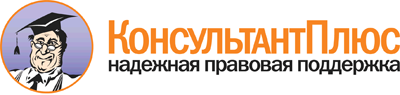  Приказ Росстата от 08.10.2015 N 464
(ред. от 14.10.2015)
"Об утверждении статистического инструментария для организации Министерством культуры Российской Федерации федерального статистического наблюдения за деятельностью учреждений культуры" Документ предоставлен КонсультантПлюс

www.consultant.ru 

Дата сохранения: 28.10.2015 
 ФЕДЕРАЛЬНОЕ СТАТИСТИЧЕСКОЕ НАБЛЮДЕНИЕКОНФИДЕНЦИАЛЬНОСТЬ ГАРАНТИРУЕТСЯ ПОЛУЧАТЕЛЕМ ИНФОРМАЦИИНарушение порядка представления статистической информации, а равно представление недостоверной статистической информации влечет ответственность, установленную статьей 13.19 Кодекса Российской Федерации об административных правонарушениях от 30.12.2001 N 195-ФЗ, а также статьей 3 Закона Российской Федерации от 13.05.92 N 2761-1 "Об ответственности за нарушение порядка представления государственной статистической отчетности"ВОЗМОЖНО ПРЕДОСТАВЛЕНИЕ В ЭЛЕКТРОННОМ ВИДЕСВЕДЕНИЯ О ДЕЯТЕЛЬНОСТИ МУЗЕЯза I полугодие 20__ года; за 20__ годПредоставляют:Сроки предоставленияФорма N 8-НКюрдические лица - музеи, подведомственные: органу местного самоуправления, осуществляющему управление в сфере культуры; органу исполнительной власти субъекта Российской Федерации, осуществляющему управление в сфере культуры; Министерству культуры Российской Федерации:на 15 день после отчетного периода (за полугодие)20 января (за год)Приказ Росстата:Об утверждении формыот 08.10.2015 N 464юрдические лица - музеи, подведомственные: органу местного самоуправления, осуществляющему управление в сфере культуры; органу исполнительной власти субъекта Российской Федерации, осуществляющему управление в сфере культуры; Министерству культуры Российской Федерации:на 15 день после отчетного периода (за полугодие)20 января (за год)О внесении изменений(при наличии)от __________ N ___от __________ N ___- соответствующему органу управления в сфере культуры (по принадлежности);Полугодовая, годовая- соответствующему органу управления в сфере культуры (по принадлежности);юридические лица - музеи, организации, осуществляющие музейную деятельность, кроме подведомственных: органу местного самоуправления, осуществляющему управление в сфере культуры; органу исполнительной власти субъекта Российской Федерации, осуществляющему управление в сфере культуры; Министерству культуры Российской Федерации:20 января (за год)- территориальному органу Росстата в субъекте Российской Федерации по установленному им адресу;орган местного самоуправления, осуществляющий управление в сфере культуры, сводные отчеты по подведомственным учреждениям:20 февраля- органу исполнительной власти субъекта Российской Федерации, осуществляющему управление в сфере культуры;органы исполнительной власти субъекта Российской Федерации, осуществляющие управление в сфере культуры:10 марта- Министерству культуры Российской Федерации;- территориальному органу Росстата в субъекте Российской Федерации по установленному им адресу;Росстат, сводные отчеты по основным показателям деятельности музеев, не относящихся к сфере ведения Министерства культуры Российской Федерации:30 апреля- Министерству культуры Российской ФедерацииНаименование отчитывающейся организации _______________________________________Наименование отчитывающейся организации _______________________________________Наименование отчитывающейся организации _______________________________________Наименование отчитывающейся организации _______________________________________Почтовый адрес ________________________________________________________________Почтовый адрес ________________________________________________________________Почтовый адрес ________________________________________________________________Почтовый адрес ________________________________________________________________Код формы по ОКУДКодКодКодКод формы по ОКУДотчитывающейся организации по ОКПО12340609523Вид предметовN строкиЧисло предметов основного фонда на конец года, единицЧисло предметов основного фонда, которые экспонировались в течение отчетного годаЧисло предметов научно-вспомогательного фонда на конец года, единицЧисло предметов основного фонда, требующих реставрации (из гр. 3)Отреставрировано в отчетном году (из суммы гр. 3 + 5)1234567Всего (сумма строк 02 - 14)01в том числе:живопись02графика03скульптура04предметы прикладного искусства, быта и этнографии05предметы нумизматики06предметы археологии07редкие книги08оружие09документы10фотографии и негативы11предметы естественно-научной коллекции12предметы минералогической коллекции13предметы техники14предметы печатной продукции15прочие16Из общего числа предметов (стр. 01) - предметы, содержащие драгоценные металлы и камни17XXXИз общего числа (стр. 01) - число предметов, включенных в состав Музейного фонда Российской Федерации, начиная с 01.01.199718XXXИз стр. 18 - число предметов, включенных в состав государственной части Музейного фонда Российской Федерации19XXXИз стр. 18 - число предметов, включенных в состав негосударственной части Музейного фонда Российской Федерации20XXXИз общего числа (стр. 01) - число предметов, являющихся федеральной собственностью, переданных музею в оперативное управление или безвозмездное пользование21XXXИз общего числа (стр. 01) - число предметов, являющихся собственностью субьекта Российской Федерации, переданных музею в оперативное управление или безвозмездное пользование22XXXИз общего числа (стр. 01) - число предметов, являющихся муниципальной собственностью, переданных музею в оперативное управление или безвозмездное пользование23XXXИз общего числа (стр. 01) - число предметов, включенных в экспозицию (выставку) для восприятия слепыми и слабовидящими24XXXN строкиНаличие автоматизированной технологииНаличие автоматизированной технологииНаличие доступа в Интернет (да - 1, нет - 0)Наличие доступа в Интернет для посетителей (да - 1, нет - 0)Наличие электронной почты (да - 1, нет - 0)Наличие собственного Интернет-сайта или Интернет-страницы (да - 1, нет - 0)Наличие собственного Интернет-сайта или Интернет-страницы, доступного для слепых и слабовидящих (да - 1, 0 - нет)Наличие мест для работы посетителей с электронными ресурсами музея (да - 1, нет - 0)Число музейных предметов, внесенных в электронный каталог музея, единицЧисло музейных предметов, имеющих цифровые изображения, единициз них, доступных в Интернете (из гр. 9)Число музейных предметов, внесенных в Государственный электронный каталогN строкиОбработки поступлений и ведения электронного каталога музейных предметов (да - 1, нет - 0)Организации и учета доступа посетителей (да - 1, нет - 1)Наличие доступа в Интернет (да - 1, нет - 0)Наличие доступа в Интернет для посетителей (да - 1, нет - 0)Наличие электронной почты (да - 1, нет - 0)Наличие собственного Интернет-сайта или Интернет-страницы (да - 1, нет - 0)Наличие собственного Интернет-сайта или Интернет-страницы, доступного для слепых и слабовидящих (да - 1, 0 - нет)Наличие мест для работы посетителей с электронными ресурсами музея (да - 1, нет - 0)Число музейных предметов, внесенных в электронный каталог музея, единицЧисло музейных предметов, имеющих цифровые изображения, единициз них, доступных в Интернете (из гр. 9)Число музейных предметов, внесенных в Государственный электронный каталог1234567891011121327N строкиОбщая площадь территории музея, гаОбщая площадь помещений (зданий), кв. миз гр. 3из гр. 3Число строений, единицЧисло строений, единицЧисло строений, единицЧисло строений, единицЧисло строений, единицЧисло строений, единицЧисло строений, единицЧисло строений, единицЧисло зданий с наличием безбарьерной среды для инвалидов и лиц с нарушениями: (да - 1, нет - 0)Число зданий с наличием безбарьерной среды для инвалидов и лиц с нарушениями: (да - 1, нет - 0)Число зданий с наличием безбарьерной среды для инвалидов и лиц с нарушениями: (да - 1, нет - 0)N строкиОбщая площадь территории музея, гаОбщая площадь помещений (зданий), кв. мэкспозиционно-выставочная площадьплощадь под хранение фондоввсегообъекты культурного наследия (из гр. 6)объекты культурного наследия (из гр. 6)Техническое состояние строений (из гр. 6)Техническое состояние строений (из гр. 6)по форме владения (из гр. 6)по форме владения (из гр. 6)по форме владения (из гр. 6)Число зданий с наличием безбарьерной среды для инвалидов и лиц с нарушениями: (да - 1, нет - 0)Число зданий с наличием безбарьерной среды для инвалидов и лиц с нарушениями: (да - 1, нет - 0)Число зданий с наличием безбарьерной среды для инвалидов и лиц с нарушениями: (да - 1, нет - 0)N строкиОбщая площадь территории музея, гаОбщая площадь помещений (зданий), кв. мэкспозиционно-выставочная площадьплощадь под хранение фондоввсегофедерального значениярегионального значениятребуют капитального ремонтааварийныев оперативном управленииарендованныепрочиезренияслухаопорно-двигательного аппарата1234567891011121314151628Вид охраныN строкиКоличество постов, единицЧисленность сотрудников охраны, человекПлощадь помещений, находящихся под контролем, кв. мПлощадь открытой территории, находящейся под контролем, га123456Сторожевая (музея)29XXСторожевая (вневедомственная)30XXОрганов внутренних дел31XXПожарная32XXСистема видеонаблюдения33XXСистема автоматизированного контроля и управления доступом в местах прохода персонала (посетителей)34XXСистема контроля температурно-влажностного режима35XXXСистема обеспечения температурно-влажностного режима36XXXСредства охранно-пожарной сигнализацииN строкиГод установкиПлощади, оборудованные пожарной сигнализацией, кв. м1234С выводом на пункт центрального наблюдения37Автоматические установки пожаротушения38Xиз нихв фондах39Xв экспозиции40XN строкиЧисло дней в году, открытых для посещенияЧисло посещений - всего, тыс. чел. (сумма гр. 4, 7)Число индивидуальных посещений выставок и экспозиций, тыс. чел.Число индивидуальных посещений выставок и экспозиций, тыс. чел.Число индивидуальных посещений выставок и экспозиций, тыс. чел.Число экскурсионных посещений, тыс. чел.Число экскурсионных посещений, тыс. чел.Число экскурсионных посещений, тыс. чел.Кроме того, число посещений выставок вне музея, тыс. чел.N строкиЧисло дней в году, открытых для посещенияЧисло посещений - всего, тыс. чел. (сумма гр. 4, 7)Всегоиз них посетителей льготных категорийиз них лицами в возрасте до 16 летвсегоиз них посетителей льготных категорийиз них лицами в возрасте до 16 летКроме того, число посещений выставок вне музея, тыс. чел.1234567891041N строкиЧисло экскурсий, единицЧисло лекций, единицЧисленность слушателей лекций, человекЧисло массовых мероприятий музея, единицЧисленность участников массовых мероприятий, человекЧисло образовательных программ, единицЧисленность участников образовательных программ, человек11112131415161741N строкиЧисло выставок - всего, единиц (сумма гр. 5, 6, 7)из них открытых в отчетном году (из гр. 2)Из них выставок (экспозиций) для лиц с нарушением зрения (из гр. 2)из общего числа выставок проведены (из гр. 2)из общего числа выставок проведены (из гр. 2)из общего числа выставок проведены (из гр. 2)из общего числа выставок проведены (из гр. 2)из общего числа выставок проведены (из гр. 2)N строкиЧисло выставок - всего, единиц (сумма гр. 5, 6, 7)из них открытых в отчетном году (из гр. 2)Из них выставок (экспозиций) для лиц с нарушением зрения (из гр. 2)в музеев музеевне музеявне музеявне музеяN строкиЧисло выставок - всего, единиц (сумма гр. 5, 6, 7)из них открытых в отчетном году (из гр. 2)Из них выставок (экспозиций) для лиц с нарушением зрения (из гр. 2)из собственных фондовс привлечением других фондоввсегоиз них в других регионах Российской Федерации (из гр. 7)из них за рубежом (из гр. 7)12345678942N строкиЧисленность работников - всего, человекЧисленность сотрудников по штатному расписаниюиз них фактически работающие (из гр. 3)из общего числа (гр. 2) - основной персонализ них имеют образование (из гр. 5)из них имеют образование (из гр. 5)из них имеют образование (из гр. 5)из числа штатного персонала имеют музейный стаж (из гр. 4)из числа штатного персонала имеют музейный стаж (из гр. 4)из числа штатного персонала имеют музейный стаж (из гр. 4)из общей численности работников - количество сотрудников-инвалидов и лиц, с нарушениями, чел. (из гр. 2)из общей численности работников - прошли обучение (инструктирование) по вопросам, связанным с предоставлением услуг инвалидам и лицам с ОВЗ, чел. (из гр. 2)N строкиЧисленность работников - всего, человекЧисленность сотрудников по штатному расписаниюиз них фактически работающие (из гр. 3)из общего числа (гр. 2) - основной персоналвысшеевысшеесреднее профессиональноедо 3 летот 3 до 10 летсвыше 10 летиз общей численности работников - количество сотрудников-инвалидов и лиц, с нарушениями, чел. (из гр. 2)из общей численности работников - прошли обучение (инструктирование) по вопросам, связанным с предоставлением услуг инвалидам и лицам с ОВЗ, чел. (из гр. 2)N строкиЧисленность работников - всего, человекЧисленность сотрудников по штатному расписаниюиз них фактически работающие (из гр. 3)из общего числа (гр. 2) - основной персоналвсегоиз них имеют ученую степеньсреднее профессиональноедо 3 летот 3 до 10 летсвыше 10 летиз общей численности работников - количество сотрудников-инвалидов и лиц, с нарушениями, чел. (из гр. 2)из общей численности работников - прошли обучение (инструктирование) по вопросам, связанным с предоставлением услуг инвалидам и лицам с ОВЗ, чел. (из гр. 2)1234567891011121343N строкиПоступило за год всего (сумма гр. 3, 4, 5, 9)из них (из гр. 2)из них (из гр. 2)из них (из гр. 2)из них (из гр. 2)из них (из гр. 2)из них (из гр. 2)из них (из гр. 2)N строкиПоступило за год всего (сумма гр. 3, 4, 5, 9)бюджетные ассигнования учредителяфинансирование из бюджетов других уровнейот предпринимательской и иной приносящей доход деятельностив том числев том числев том числеот сдачи имущества в арендуN строкиПоступило за год всего (сумма гр. 3, 4, 5, 9)бюджетные ассигнования учредителяфинансирование из бюджетов других уровнейот предпринимательской и иной приносящей доход деятельностиот основных видов уставной деятельностиблаготворительные и спонсорские вкладыот предпринимательской деятельностиот сдачи имущества в аренду12345678944N строкиИзрасходовано, всегоиз нихиз нихиз нихиз нихиз нихиз нихиз нихиз нихиз нихN строкиИзрасходовано, всегорасходы на оплату трударасходы на оплату трударасходы на оплату трударасходы на оплату трударасходы на капитальный ремонт и реконструкциюрасходы на капитальный ремонт и реконструкциюрасходы на приобретение (замену) оборудованиярасходы на приобретение (замену) оборудованиярасходы на приобретение (замену) оборудованияN строкиИзрасходовано, всеговсегоиз них за счет собственных средствиз общих расходов на оплату труда (из гр. 11) основному персоналуиз них за счет собственных средств (из гр. 13)всего (из гр. 10)из них за счет собственных средстввсего (из гр. 10)для улучшения условий доступности для инвалидов и лиц с ОВЗ (из гр. 17)из них за счет собственных средств (из гр. 17)11011121314151617181944N строкииз нихиз нихиз нихиз нихиз нихиз нихиз нихиз нихиз нихиз нихN строкина пополнение фонда музеяна пополнение фонда музеяна организацию и проведение выставокна организацию и проведение выставокна реставрацию предметов основного и научно-вспомогательного музейных фондовна реставрацию предметов основного и научно-вспомогательного музейных фондовна информатизацию музейной деятельности, в т.ч. создание электронных каталогов и отцифровку музейного фондана информатизацию музейной деятельности, в т.ч. создание электронных каталогов и отцифровку музейного фондана обеспечение безопасности экспозиции, фондохранилищ, посетителейна обеспечение безопасности экспозиции, фондохранилищ, посетителейN строкивсего (из гр. 10)из них за счет собственных средстввсего (из гр. 10)из них за счет собственных средстввсего (из гр. 10)из них за счет собственных средстввсего (из гр. 10)из них за счет собственных средстввсего (из гр. 10)из них за счет собственных средств12021222324252627282944